第四屆香港青年服務領袖獎獎勵計劃運動品牌PUMA球鞋贊助本團十分感謝香港青年服務領袖獎獎勵計劃及著名運動品牌PUMA慷慨贊助送出球鞋100對(見附件一)，以鼓勵本團之團員熱心服務社會。經本團司令、副司令及各部主管討論後，決定將球鞋分配予行動部及訓練部(見附件二)，用途不限，惟不能轉售。因各尺碼之球鞋數量有限(見附件三)，球鞋之數量及尺碼將以先到先得的方式分配。為方便總部安排，現請 各大隊/中隊根據附件三之尺碼表，填妥回條並列出所需球鞋之數量及尺碼，並於2023年5月19日(星期五)或之前透過電郵(hq@aircadets.org.hk)回覆，以便安排交收事宜。吳綺萍 少校參事附件一：PUMA鞋款圖表附件二：分配詳情附件三：尺碼表及附件四：回條附件一：PUMA鞋款圖表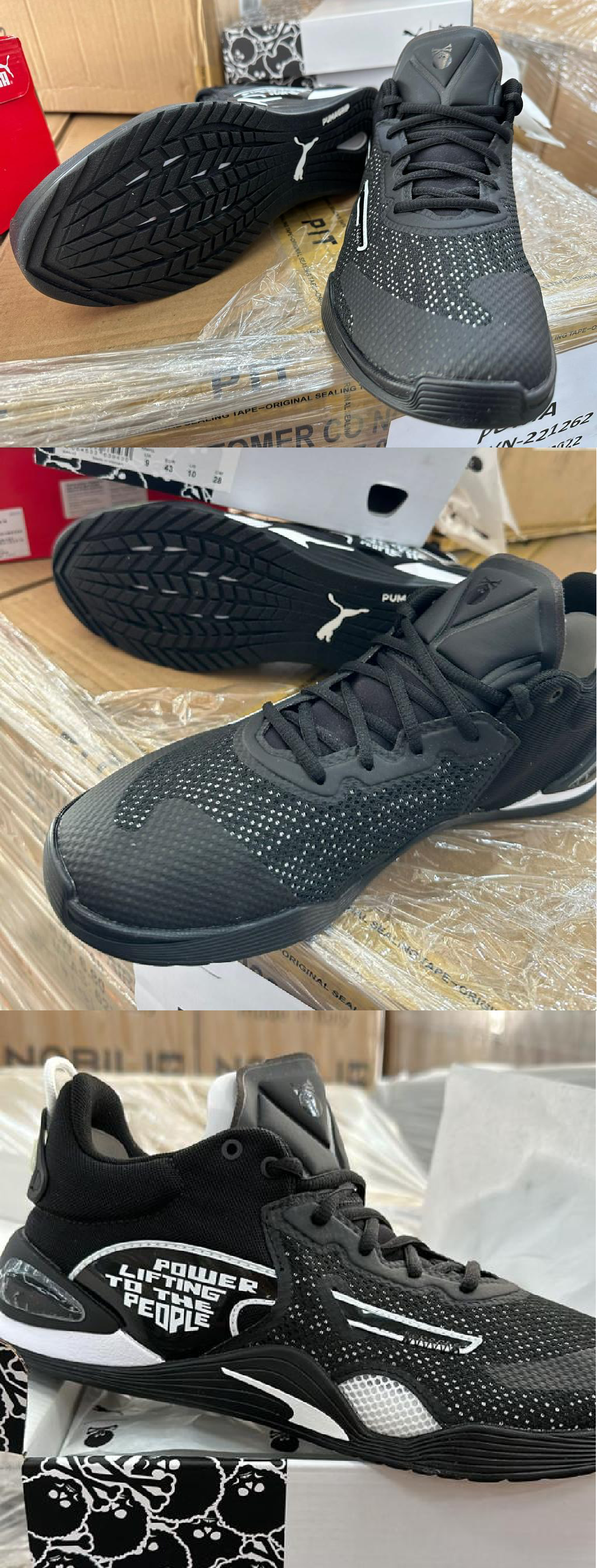 附件二：分配詳情附件三：尺碼表附件四：回條本大隊/中隊			(單位)	承諾，所有球鞋只會用作慈善用途，並不會轉售。本大隊/中隊有意申請		對球鞋之贊助(上限見附件二)尸，尺碼如下：備註；鞋款尺碼可能偏小一碼，建議填寫大一個尺碼因各尺碼之球鞋數量有限，球鞋之數量及尺碼將以先到先得的方式分配。聯絡人姓名及職位：聯絡電話：聯絡電郵：由	: 參事致	: 行動部、訓練部電郵	: toby.ng@aircadets.org.hk副本抄送	: 司令、副司令檔號	: GR23_008日期	: 2023年4月20日單位單位數量行動部港島大隊15行動部九龍大隊30行動部新界大隊30行動部第六大隊15行動部行動部儀仗小隊2訓練部儀仗中隊8總數：100現有數量尺碼參考表尺碼參考表尺碼參考表現有數量尺碼參考表尺碼參考表尺碼參考表女裝（對）EUUSUK男裝（對）EUUSUK///35-3653///3976///365.53.51039-407.56.5536-37641040.5875376.54.515418.57.51537-38755429810387.55.5542.59.58.51038-3986343109///398.56.524410.59.5539-4097///44.51110///409.57.5///4511.510.5///40-41108///471312///4110.58.5///481413申請數量尺碼參考表尺碼參考表尺碼參考表申請數量尺碼參考表尺碼參考表尺碼參考表女裝（對）EUUSUK男裝（對）EUUSUK///35-3653///3976///365.53.539-407.56.536-376440.587376.54.5418.57.537-38754298387.55.542.59.58.538-398643109///398.56.54410.59.539-4097///44.51110///409.57.5///4511.510.5///40-41108///471312///4110.58.5///481413